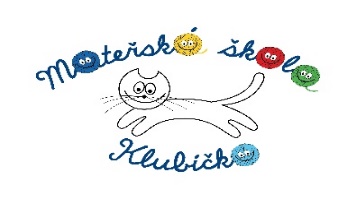 CO NÁS ČEKÁ V LEDNU  Pátek1STÁTNÍ SVÁTEKSobota2Neděle3Pondělí4Úterý5Logopedie 1. třída – dopoledne v MŠStředa6Angličtina pro přihlášené děti	Čtvrtek7Logopedie 2. třída – dopoledne v MŠPátek8Sobota9Neděle10Pondělí11Úterý12Středa13Logopedie 3. třída – dopoledne v MŠAngličtina pro přihlášené dětiČtvrtek14Logopedie 4. třída – dopoledne v MŠ1.lekce „Edukativně stimulační skupiny“ pro přihlášené předškoláky s rodiči od 16 hodin Pátek15Sobota16Neděle17Pondělí18Úterý19Středa20Logopedie 1. třída – dopoledne v MŠAngličtina pro přihlášené dětiČtvrtek21Logopedie 2. třída – dopoledne v MŠPátek22Sobota23Neděle24Pondělí25Úterý26Středa27Logopedie 3. třída – dopoledne v MŠAngličtina pro přihlášené dětiČtvrtek28Logopedie 4. třída – dopoledne v MŠ2.lekce „Edukativně stimulační skupiny“ pro přihlášené předškoláky s rodiči od 16 hodin Pátek29Sobota30Neděle31